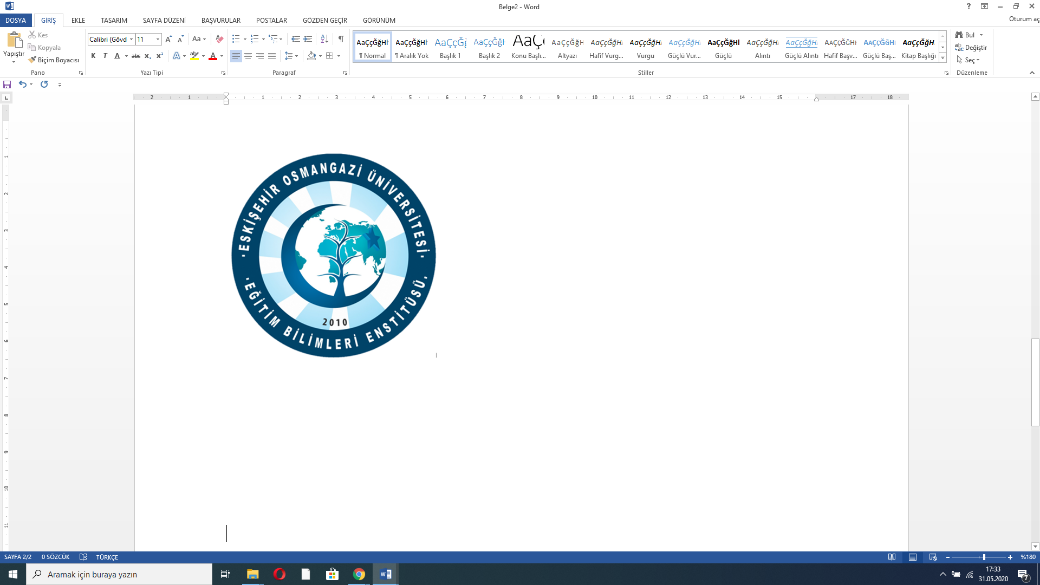 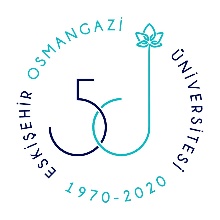 UZAKTAN ÇEVRİMİÇİ DOKTORA TEZ İZLEME SINAVI SÜRECİ1- Öğrenci; Tez Öneri / İzleme Bilgi  (EBE-DR-05 / Form için TIKLAYINIZ) Formu ile Uzaktan Sınava Katılma ve Kayıt Altına Alınması Beyannamesi (Beyanname için TIKLAYINIZ) Formunu doldurup, imzalar ve danışmanının e-posta adresine gönderir. 2- Danışman; TİK Toplantısı tarih ve saatini öğrenci ve TİK Üyeleri ile uzaktan iletişim uzaktan iletişim kurarak Web üzerinde yer alan Uzaktan Eğitim Çevrimiçi Lisansüstü Sınav Takvimi’nden de uygunluğunu (Takvim için TIKLAYINIZ) kontrol ederek belirler. TİK Üyelerinden Uzaktan Sınava Katılma ve Kayıt Altına Alınması Beyannamesini e-posta yolu ile veya elden alır (Beyanname için TIKLAYINIZ). Belirlenen gün-saat bilgisini EBE Uzaktan Çevrimiçi Sınav Takvimi’ne işletmek üzere, ebe.yazi.isleri.2@tm.ogu.edu.tr e-posta aracılığı ile (İREM DUYMUŞ) iletişime geçer. Belirlediği gün-saat Enstitü Sınav Randevusu Takvimi’ne uygun ise bu tarih-saat bilgisini öğrencinin e-posta üzerinden imzalı olarak gönderdiği EBE-DR-05 formuna işleyip, formu imzalayıp, Anabilim Dalı Başkanına da imzalatarak ebe.ozel.kalem@tm.ogu.edu.tr adresine e-posta ile Enstitüye iletir.3- Öğrenci; Video Konferans Talep Formunu (Form için TIKLAYINIZ) doldurarak uzaktan çevrimiçi sınav başvuru randevusunu kesinleştirir. (Bu forma danışmanınızdan almış olduğunuz sınav tarihi ve saat bilgisini giriniz.) 4- Enstitü; EBYS aracılığı ile ulaşan Doktora Tez İzleme Sınav başvurusu Enstitü Yönetim Kurulu’nda görüşülüp, onaylanan sınav tarihi Enstitü web sayfasında Uzaktan Çevrimiçi Sınav Takvimi’nde ilan edilir. 5- Danışman; ESUZEM tarafından, sınav için oluşturulan video konferans bağlantı adresi ve şifre danışmanın e-posta adresine gönderilir. Danışman bağlantı adresi ve şifreyi varsa ikinci danışmanın, öğrenci ve jüri üyelerinin e-posta adreslerine gönderir.6- Çevrimiçi Sınav; a) EYK Kararıyla onaylanıp Enstitü web sayfasında sınav takviminde ilan edilen günde ve saatte TİK Sınavı ESUZEM üzerinden çevrimiçi olarak yapılır. Sınavın muhatapları olan danışman, öğrenci ve jüri üyeleri kendi ortamlarında sınava katılır. Aynı ortamda birden fazla muhatap sınava iştirak edemez.b) İlgililer bağlantı adresine giriş yaparak video konferans odasına bağlanır.c) Hazırlıklar tamamlandıktan sonra danışman video kaydını başlatır.d) Sınav sonunda kayıt kapatılmadan Danışman ve TİK Üyeleri sınav sonucu hakkındaki kanaatlerini “Başarılı” veya “Başarısız” olarak beyan eder. Beyanların sonunda danışman tarafından kayıt işlemi sonlandırılır.e) TİK Üyeleri ayrıca sınava alınan öğrencinin bilgilerini (Adı Soyadı ve Anabilim Dalı), sınav sonucu hakkındaki kanaatlerini “Başarılı” veya “Başarısız” olarak ve sınavın “COVID-19 salgını nedeniyle uzaktan bilişim teknolojileri aracılığı ile yapıldığını” belirten raporlarını e-posta aracılığı ile danışman öğretim üyesine iletir. 7- Danışman; çevrimiçi sınavın sona ermesiyle birlikte, Doktora Tez İzleme Komitesi Tez İzleme Başarı Değerlendirme Tutanağını (EBE-DR-07 / Form için TIKLAYINIZ) doldurur. TİK Üyelerinin e-posta üzerinden gönderdikleri sınav hakkındaki raporlarını da Tutanağa ekleyerek diğer eklerle birlikte en geç 3 gün içinde Enstitüye teslim eder.8- Sınav sürecinde teknik sorunlar nedeniyle sınavın yapılamaması veya tamamlanamaması durumunda Tez İzleme Sınavı tekrar yapılmalıdır. Bunun için Enstitü Yönetim Kurulu Kararı gerekmez. Danışman, Yeni Sınav tarihini belirlemek için ebe.yazi.isleri.2@tm.ogu.edu.tr e-posta aracılığı ile (İREM DUYMUŞ) iletişime geçerek yeni tarihini kesinleştirir; öğrenci ve TİK Üyelerine yeni sınav tarihini bildirir.9- Süreç boyunca öğrenci-komite üyeleri-danışman iletişimleri ile iş ve işlemler yüz yüze yapılmayacaktır. 